Zamek Królewski w Warszawie - Muzeum      	  	    Warszawa, dnia 14.11.2019 r.Rezydencja Królów i Rzeczypospolitej00-277 Warszawa, Plac Zamkowy 4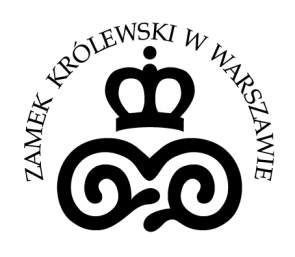 ZAWIADOMIENIEo zmianie terminu otwarcia w przetargu na „na modernizację systemu wykrywania i sygnalizacji pożaru SAP w Zamku Królewskim w Warszawie”(znak sprawy ZZ-2110-10/2019) Zamek Królewski – Muzeum. Rezydencja Królów i Rzeczypospolitej w Warszawie informuje, że ulega zmianie termin składania i termin otwarcia ofert. Poprzedni termin składania i otwarcia ofert określony w rozdziale 11 SIWZ, tj. składanie ofert do 15.11.2019 r. do godz. 9.45, otwarcie 15.11.2019 r. do godz. 10.00 jest nieaktualny.Aktualny termin składania ofert wpływa w dniu 20.11.2019 r. o godz. 9.45. Otwarcie ofert nastąpi w dniu 20.11.2019 r. o godz. 10.00. /-/ Jarosław WójtowiczI Zastępca DyrektoraZamku Królewskiego w Warszawie – Muzeumds. Zarządzania